盐边县渔门镇三源河村国土空间规划（2021-2035年）规划简介规划位置及范围三源河村地处渔门镇、永兴镇、国胜乡交界，位于渔门镇中部，紧邻二滩水库，与渔门镇区直线距离约3公里，与永兴镇区直线距离8公里，与攀枝花市区、盐边县城直线距离均约40公里。省道S221、S470交汇于三源河村，15分钟可抵达渔门镇区，1.5小时可抵达攀枝花市区，2.5小时可抵达盐边县城，通过渔门渡口乘船40分钟可抵达二滩大坝。本次规划范围为盐边县渔门镇三源河村，面积2294.57公顷。规划期限规划基期年为2020年，期限为2021-2035年，近期至2025年。规划定位总体定位：以特色桑果种植加工贸易、乡村旅游接待为主的城郊融合和美乡村。规划思路全面贯彻落实党的二十大精神和习近平总书记来川视察重要指示精神，统筹推进“五位一体”总体布局，协调推进“四个全面”战略布局。落实自然资源部关于空间规划体系改革的系列要求，落实省第十二次党代会，省委十二届二次、三次全会精神及“四化同步、城乡融合、五区共兴”发展战略要求，落实省委关于统筹推进全省乡村国土空间规划编制和两项改革“后半篇”文章工作会议，坚持以人民为中心，坚持“多规合一”，统筹发展与安全，将“绿水青山就是金山银山”理念贯穿始终，充分彰显生态产品价值，推动生态文明与经济社会发展相得益彰，全面提升乡村国土空间治理能力，为乡村全面振兴和全域经济高质量发展夯实基础。规划目标规划至2025年，闲置资产得到充分盘活利用，公共文化服务体系更加健全，市政设施持续优化，交通设施更加完善，生态环境持续改善，农副产品商贸物流中心影响力显著提升，农业与旅游、康养等业态深度融合，服务水平不断提升，乡村休闲农业收入持续增长。规划至2035年，现代农业产业体系逐步健全，“两中心”渔门产业园区逐步成型，区域农产品精深加工和商贸物流中心职能明显增强，人口经济承载能力显著提升，形成生产空间集约高效、生活空间宜居适度、生态空间山清水秀，安全和谐、开放高效、魅力品质的国土空间格局，基本实现国土空间治理体系和治理能力现代化。底线约束（一）耕地和永久基本农田严格落实并传导上位规划下达的耕地保护和永久基本农田目标任务，确定三源河村耕地保有量为51.22公顷（768.30亩），永久基本农田保护目标为37.75公顷（566.25亩）。（二）生态保护红线严格落实并传导上位规划划定的生态保护红线面积1073.10公顷（16096.50亩），包括四川二滩湿地鸟类自然保护区、四川二滩国家级森林公园，占村域总面积的46.77%。（三）其他保护线洪涝风险控制线严格落实上位规划划定的洪涝风险控制线，对村域内三源河、高坪河、新坪河、小河沟水库保护区范围、岩朗水库保护区范围进行严格河湖水域岸线用途管制，面积28.30公顷。饮用水源地严格落实上位规划划定的饮用水源地保护区，村域划定渔门镇小河沟水库水源保护区438.72公顷，其中一级保护区412.03公顷，二级保护区26.69公顷，严格按照《饮用水水源保护区管理条例》进行管控。自然保护地严格落实并传导四川省、攀枝花市自然保护地整合优化方案，明确村域包括2处自然保护地，共计1073.10公顷，其中四川二滩湿地鸟类自然保护区634.61公顷、四川二滩国家级森林公园438.49公顷。古树名木严格保护三源河村登记挂牌建档的3棵古树名木（2棵木棉、1棵紫弹树），严格按照《城市古树名木保护管理办法》与《四川省古树名木保护条例》的规定执行。生态公益林 严格落实并传导上位规划要求，对村域1415.25公顷Ⅱ级国家级生态公益林实行严格保护。湿地严格保护村域三源河水体两侧的内陆滩涂湿地资源，面积0.08公顷。市政廊道严格落实上位及相关规划中高压电力线路，按照《城市电力规划规范》（GB／T50293—2014）等相关规范要求，划定基础设施廊道控制线。本规划110kV高压线走廊按两侧各12.5米控制，35kV高压线走廊按两侧各10米控制。长江干支流域保护线村域内凡涉及长江干支流域内的建设均应严格执行《中华人民共和国长江保护法》要求。产业规划（一）发展思路尊重产业基础，突出地域特色，以桑葚、芒果等特色农产品为依托夯实农业基底，建设优质桑葚、特色芒果、精品粮油等农产品高标准种植示范园区，以园区为载体，推动品种培优、品质提升、品牌打造和标准化生产。综合三源河村现状优势，布局农产品加工、仓储保鲜等功能用地。推动宝桑园等农产品加工龙头企业落地岩朗，带动村庄规模化、标准化、机械化加工生产，着力延伸村庄特色产业链条，推动种植、加工一体化，保障农产品新鲜品质，提升果蔬、粮经产品附加值。依托二滩库区良好的生态基底以及风车坊美式庄园、渔门印象、湖心假日酒店等高品质旅游服务设施，围绕阳光康养与农事体验两大核心主题，发展乡村特色旅游。借助特色农业种植优势，植入特色业态，构建“农业+”和“康养+”的乡村生态康养旅游品牌，使村庄充分融入“百里生态旅游长廊”与香格里拉旅游环线。（三）产业路径聚焦特色农业，推动一产标准化现代化发展优化种植区域，提升种植水平。聚焦优质桑葚、晚熟芒果两大主导产业，整合优化现有种植区域，大力开展种植基地、产业园区建设，夯实核心产业种植基础，提升现有种植水平，推动标准化、现代化生产。探索培育发展家庭农场、农民合作社、龙头企业和社会化服务组织，构建 “龙头企业+集体经济合作社+园区+农户”的生产经营模式，将农业生产与利益联结机制有机衔接，带动小农户对接大市场，做特做精优势产业，打造优质绿色农产品品牌。加强基础设施建设，提升农业设施装备水平。夯实农业基础设施建设，加强农业节水增效，推广微灌、滴灌、喷灌等现代高效节水灌溉模式。坚持农机农艺相结合，推广应用农作物耕种收先进机械和钢架大棚，温湿调控、绿色防控等先进适用设施装备，提升耕地、播种、植保、收割、烘干等生产环节机械化水平。将互联网、大数据技术融入农业生产中，搭建智慧控制系统，推进信息进村入户，充分运用GPS、北斗卫星等系统，提高农业生产信息化、自动化、智能化水平。探索种养循环模式，实现绿色高效的生态农业。依托产业园区，探索“畜—沼—果”的种养循环模式，实施良种繁育、标准种植、规模养殖、绿色发展的循环生产。通过果园种草养畜，废弃秸秆等生产有机肥、沼气发酵和肥料还田等途径，形成农业生态系统内的物质循环利用，以绿色农业生态价值转化为目标，推广绿色高效生产技术，打造绿色生态农业新样板。资源就地转化，促进二产延链强链提质增效 提高产品产地加工能力。以产后减损、提质增效和质量安全为主要目标，围绕芒果、桑葚两大主导产业，以湾庄小组布局的农产品加工中心为龙头，带动新型农业经营主体和村集体经济组织引进烘干、储藏、保鲜、清选分级、包装、运销等先进技术装备，积极采用先进工艺技术装备，全面提升农产品初加工能力和水平。利用原料基地和临近渔门镇区的区位优势、市场优势，结合“互联网+”的传播优势，积极搭建电商平台，推广“原料基地+加工企业+销售平台”的新模式新业态，不断拓宽外销渠道，实现“买周边卖全国”。延伸农产品增值链条。以龙头企业为带动，建设规模较大、工业化程度较高、配套设施成本较高的农产品加工园区，积极引进先进的新工艺、新技术、新设备，开发加工以芒果、桑葚为主体的果汁、果酱、果酒等产品，推动特色水果精深加工向先进水平迈进。以数字化赋能芒果、桑葚产业链发展，建立果品质量动态数据库，为生产、加工、销售等提供有力的数据支撑，保证采后果品质量，推动特色产业提质增效，达到生产增值、共生增值、盘活增值、服务增值的效果。围绕农旅康养，实现三产融合发展培育乡村新产业新业态，促进农旅融合发展。以农业农村为本底，康养旅游产业为先导，依托二滩库区山水景观，结合村庄特色农业种植优势，推动“康养+乡村”融合发展，培育乡村新产业、新业态，拓展乡村特色资源转化。以风车坊美式庄园、湖心假日酒店等成熟的接待场所为农旅轴心，加强闲置农房、宅基地盘活利用，置入农耕体验、餐饮美食、特色民宿等业态；依托园区开展“农产品加工+车间参观+自主体验”等体验活动；结合山水资源，设置山间步道、滨水栈道、山顶观景平台等，完善旅游配套设施，形成“吃、住、行、娱”全方位体验的乡村旅游产业，推进农业与乡村旅游的深度融合。公服设施规划村级公共服务设施将四大类细分为12小类，行政管理设施方面，依托村委会新增警务室，保留便民服务站；文化体育设施方面，对现有文化活动室与健身广场进行提档升级，完善其功能布局；教育医疗设施方面，保留现状幼儿园、儿童之家、农村卫生室、日间照料中心，新增村民培训中心。商业服务设施方面，结合现有农家便利店及农产品加工基地配置物流配送点。应急管理类设施方面，保留现有避灾疏散场地，结合村委会新增微型消防室。生产服务设施方面按需配置农机具停放及维修场地、打谷场（晾晒场）等生产服务设施；结合乡村观光旅游，新增公厕、垃圾箱、露营场地、购物场所等旅游配套设施。道路交通规划（一）对外交通设施落实上位规划，对省道S221、S470进行提升改建，将省道S564提档升级为二级公路，道路宽度由6米拓宽至9米，提高村庄与外部联系能力。（二）省道省道S221：现状省道，向北至永兴向南至攀枝花市区。省道S470：现状省道，向东至桐子林向南至攀枝花市区。省道S564：规划省道，与省道S221相接，向北至国胜。（三）农村公路规划至2035年基本实现通三级路、建制村通等级路、较大人口规模自然村（组）通硬化路。将乡道Y017等按照连接建制村公路等级的标准进行提升改造，路幅拓宽至8米，道路总里程约1.2千米。打通村内断头路，新建道路总里程约4.3千米。对危桥翻新重建，提高乡村道路通行及道路安全保障能力，实现村委会与各组的通畅联系。（四）客运物流按照乡村运输金通工程建设要求，优化乡村客运服务设施，规划在村庄内新增招呼站1处，新增公共停车场1处。按照乡村运输金通工程建设要求，遵循“一站多能、综合利用”的原则，规划结合三源河村村委会设置村级客运物流综合服务站。农村建房通则式指引（一）总体原则 结合村庄实际，按照“四避让”“三融入”的原则，即避让永久基本农田、避让地灾易发区、避让生态敏感区、避让高压线，融入村镇、融入产业、融入自然环境，依托现状村庄建设，不占永农、不占公益林，在村内确定各农村建房选址布局。充分尊重农村居民居住的实际需求，推动农村居民点建设用地减量、提质和增效。大力实施“和美乡村”示范建设，因地制宜探索以“轻投入、微改造”为特点的具有“原乡生态特色”的乡村建设新模式。（二）建筑风格指引 以“三源水乡”建筑风格为主，建筑格局上应注重依山就势、显山露水、错落有致，利用当地现状的山地景观，增加居民的活动空间，结合地域建筑特色，利用木材（或钢材刷木纹漆饰面）、真石漆、石材（或仿石砖）、青砖等装饰立面，形成“三源水乡”形式的现代建筑。居民点应以悬山坡屋面方式为主，鼓励采用错坡双屋顶、单双坡屋顶、坡屋顶露台组合等设计手法，丰富屋顶形式。（三）建筑高度指引建筑以小体量为主，层数一般不超过3层、12米，层高应满足农村生活空间尺度要求，一般为3—3.3米，其中底层层高可酌情增加，净高不宜低于2.5米。（四）建筑色彩指引建筑色彩宜以白色为主色调，棕色、原木色、灰色为辅色调，整体色彩应体现“三源水乡”的新村氛围色彩。（五）建筑退距指引 建筑临6米以上道路，建筑后退应小于0.5米。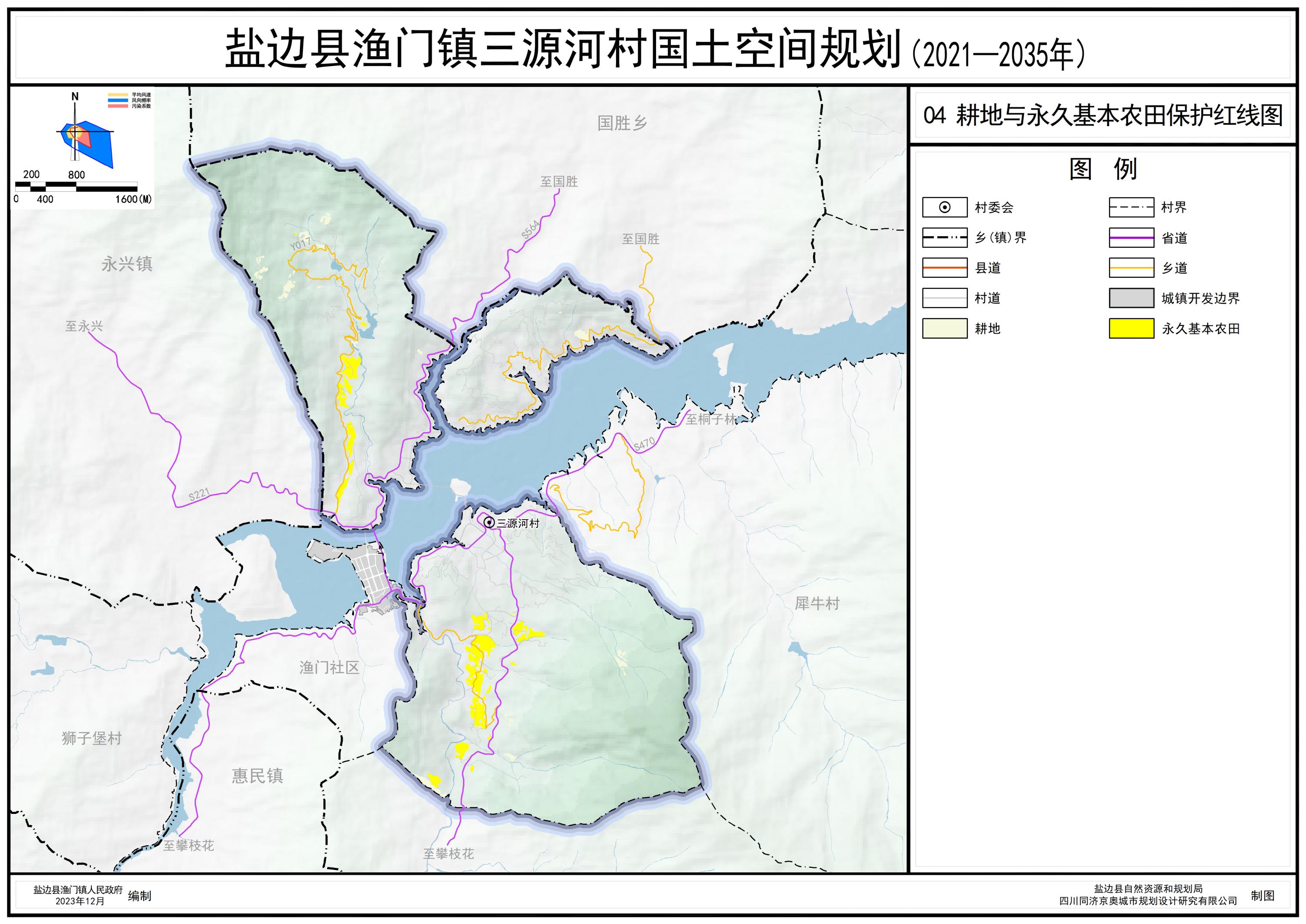 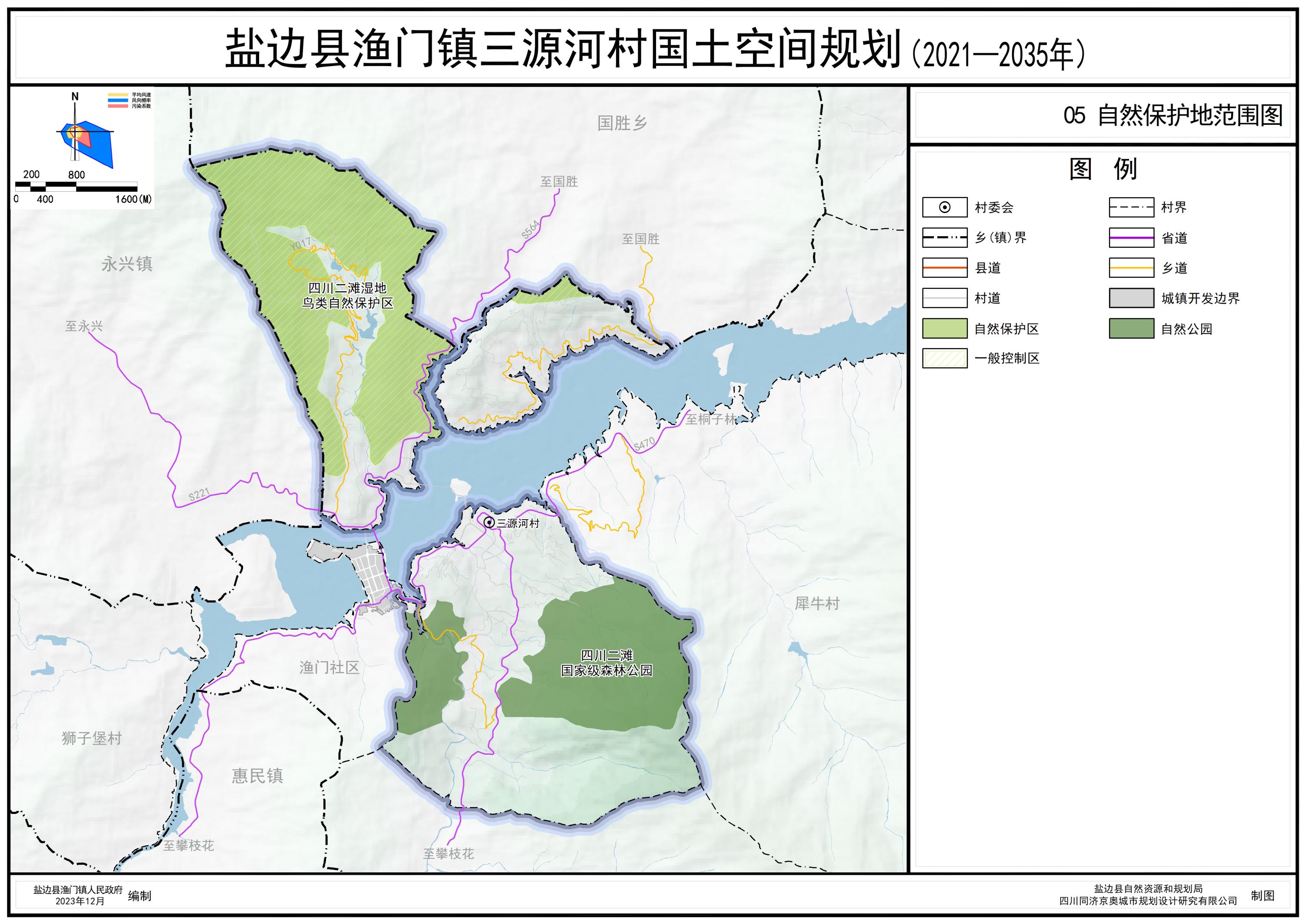 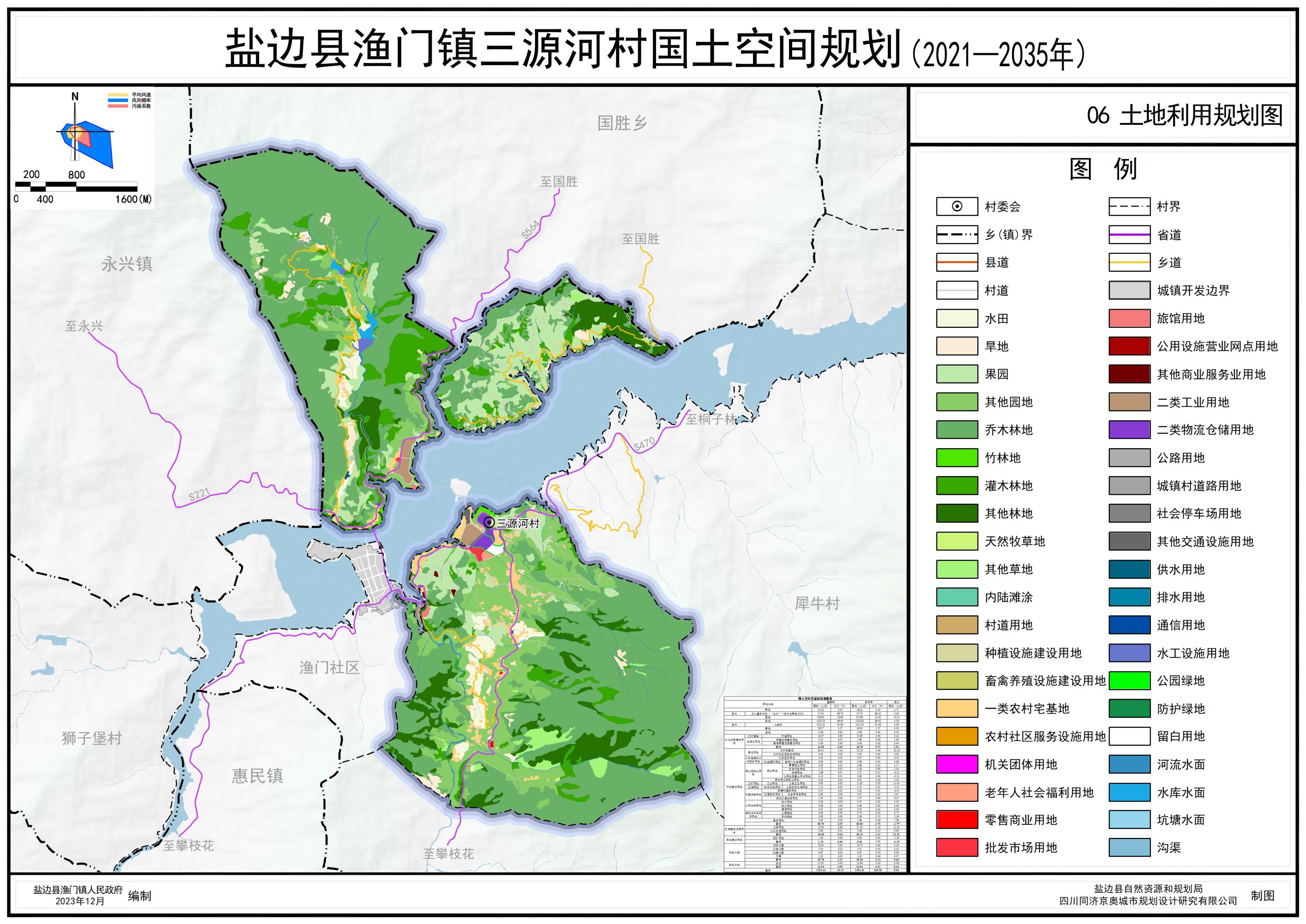 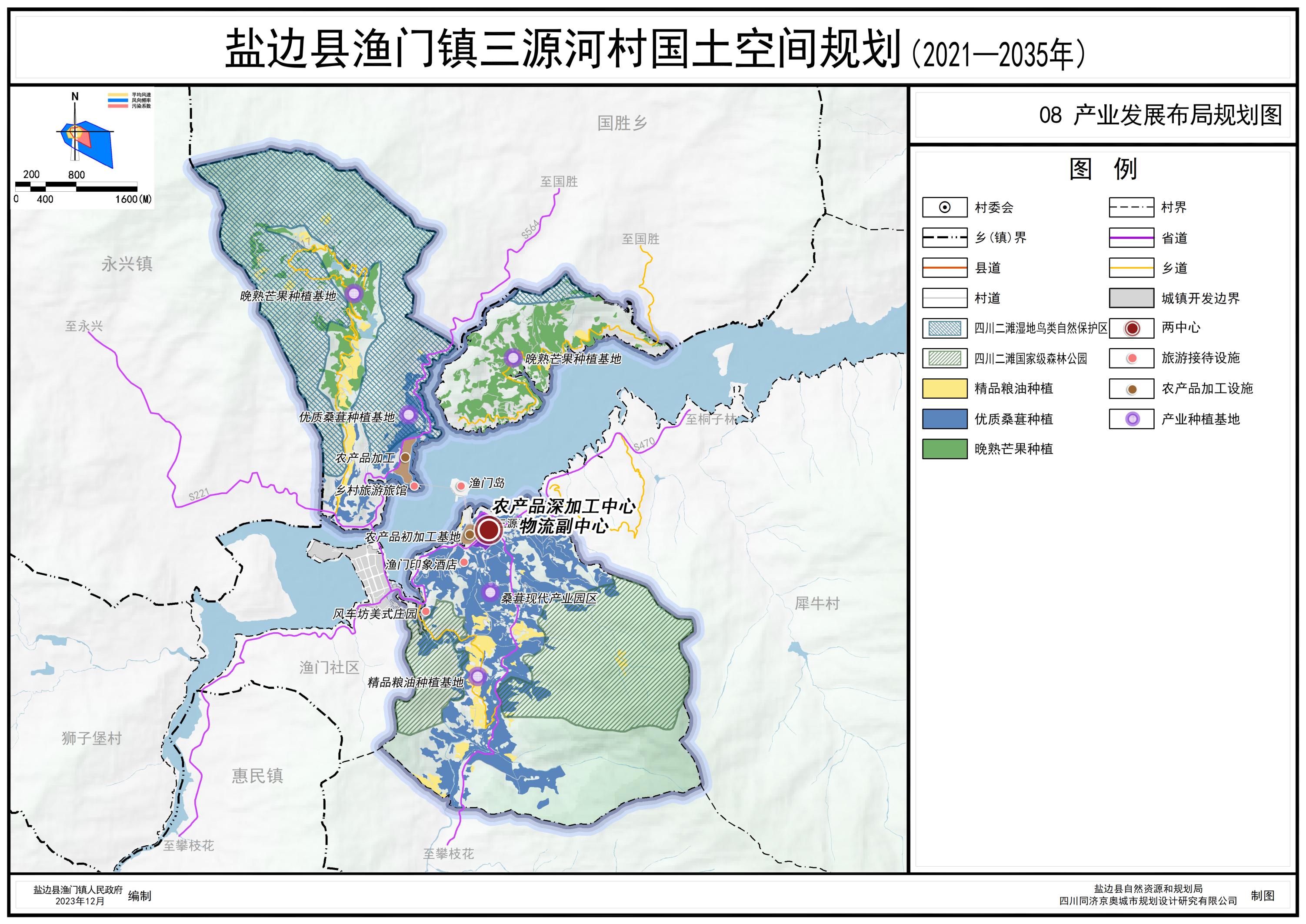 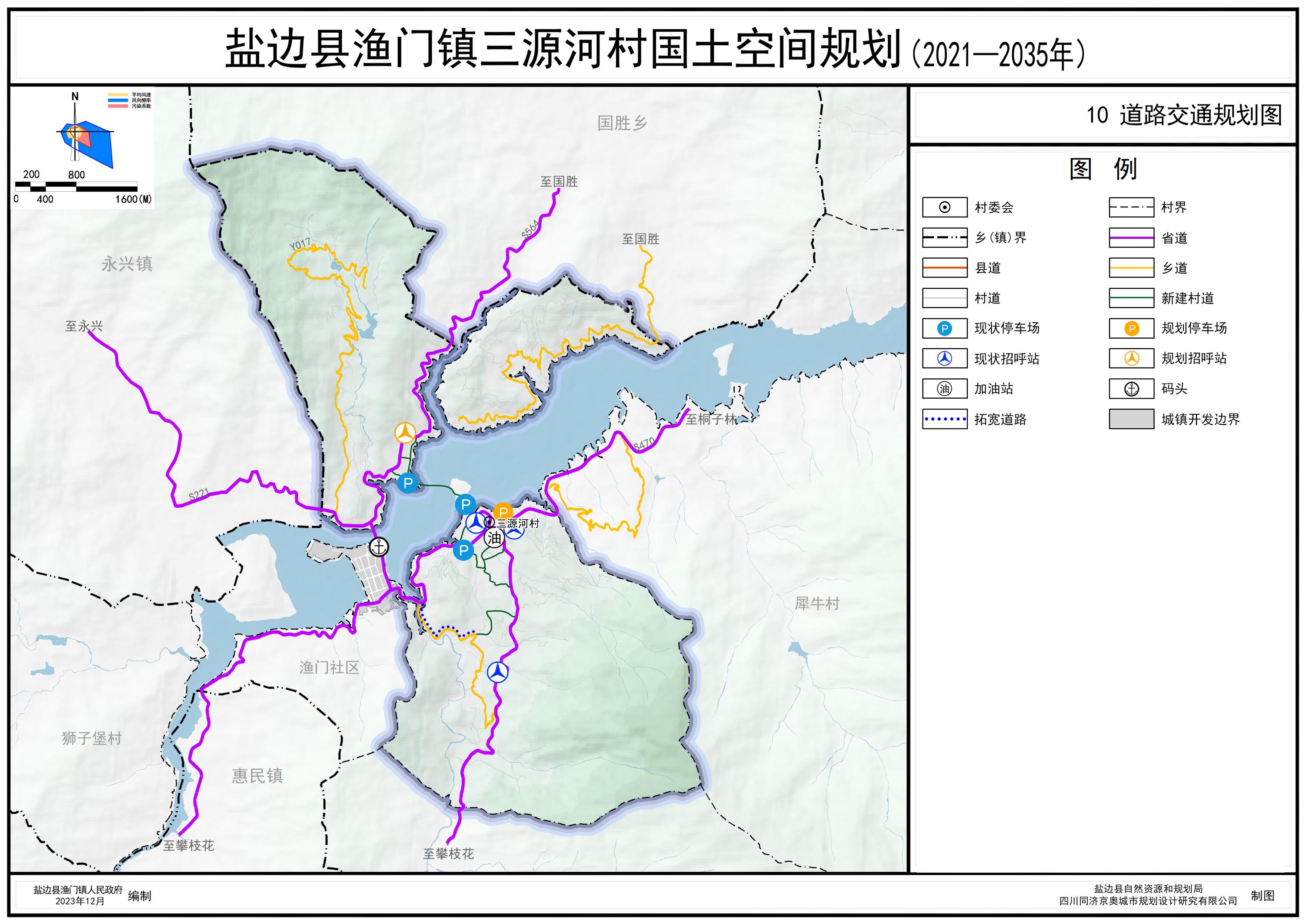 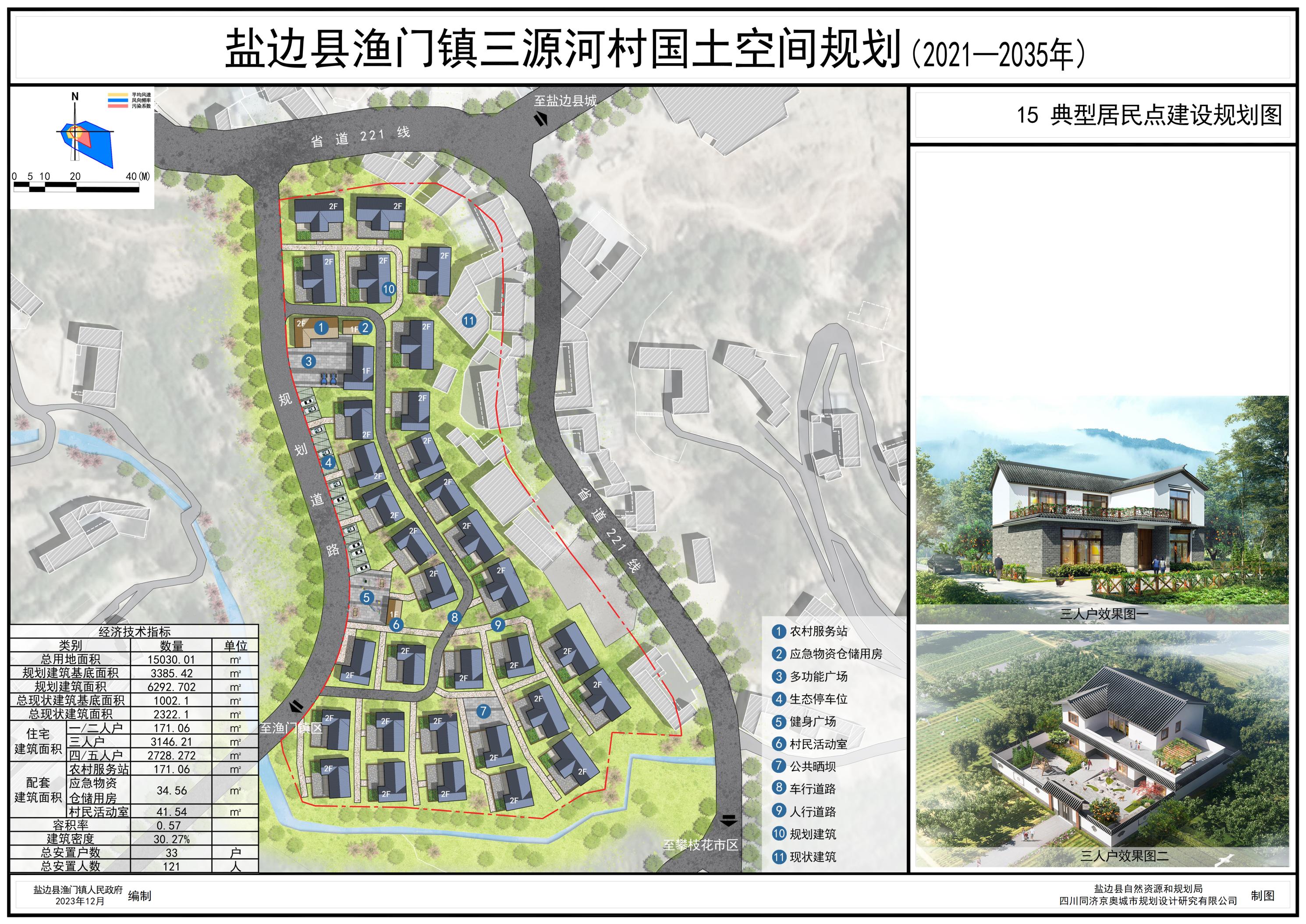 